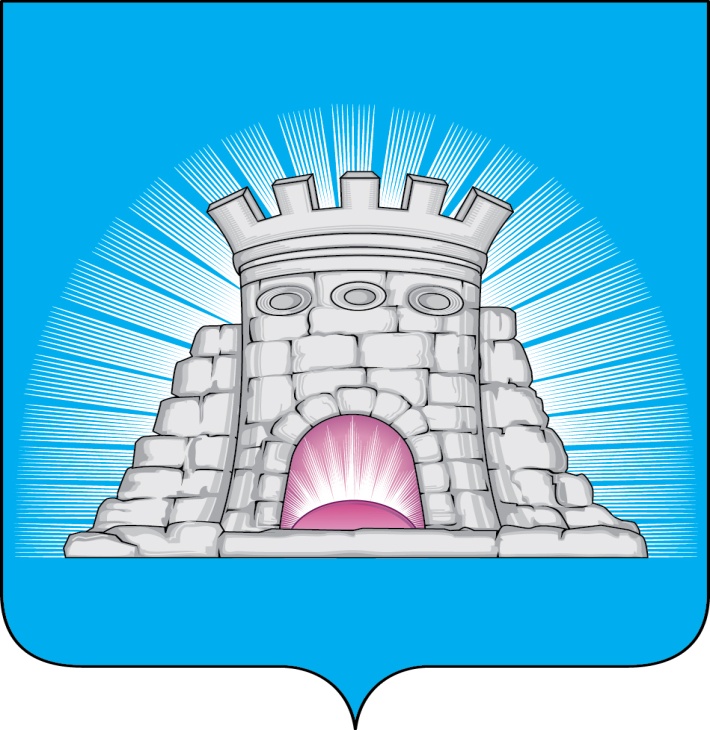                           П О С Т А Н О В Л Е Н И Е23.10.2023  №  1682/10г. ЗарайскОб утверждении УставаМБУ «Зареченский сельский дом культуры»	Руководствуясь Федеральным законом от 06.10.2003 № 131-ФЗ «Об общих принципах организации местного самоуправления в Российской Федерации», Гражданским кодексом Российской Федерации, Федеральным законом от 12.01.1996 № 7-ФЗ «О некоммерческих организациях», постановлением главы городского округа Зарайск Московской области от 11.05.2023 № 676/5 «О реорганизации муниципальных учреждений культуры путём присоединения муниципального бюджетного учреждения «Мендюкинский сельский дом культуры» к муниципальному бюджетному учреждению «Чулковский сельский дом культуры», П О С Т А Н О В Л Я Ю:Утвердить Устав муниципального бюджетного учреждения «Зареченский сельский дом культуры» (прилагается).Признать утратившим силу п. 2 постановления главы городского округа Зарайск Московской области от 12.09.2017 № 1452/9 «О смене учредителя МБУ «Чулковский сельский дом культуры» и утверждении Устава в новой редакции». 3.  Директору муниципального бюджетного учреждения «Зареченский сельский дом культуры» Лютиковой М.В. осуществить необходимые действия, связанные с государственной регистрацией Устава в налоговом органе в порядке, установленном действующим законодательством Российской Федерации. 												0122774.  Настоящее постановление опубликовать в периодическом печатном издании  «Зарайский вестник» – приложении к общественно-политической газете «За новую жизнь» и разместить на официальном сайте администрации городского округа Зарайск Московской области в сети «Интернет».5.  Контроль за исполнением настоящего постановления возложить на председателя комитета по культуре, физической культуре, спорту, работе с детьми и молодежью администрации городского округа Зарайск Московской области  Орловского А.М.       Глава городского округа Зарайск В.А. ПетрущенкоВерноНачальник службы делопроизводства			Л.Б. Ивлева      23.10.2023Разослано: в дело, МБУ «Зареченский СДК», ККФКСР с Д и М,  Мешкову А.Н., Гулькиной Р.Д., ОЭ и И, юридический отдел, СВ со СМИ – 2, прокуратура.                                662-51-81									УТВЕРЖДЁН 									постановлением главы 									городского округа Зарайск 									Московской области 									от 23.10.2023 № 1682/10УСТАВ Муниципального бюджетного учреждения «Зареченский сельский дом культуры»2023 г.Общие положения1.1. Муниципальное бюджетное учреждение «Зареченский сельский дом культуры», является некоммерческой организацией, созданной без ограничения срока действия в целях обеспечения населения городского округа Зарайск Московской области услугами организаций культуры, досуга, приобщения к творчеству, культурному развитию и самообразованию населения. 1.2. Муниципальное бюджетное учреждение «Зареченский сельский дом культуры» (в  дальнейшем именуемое - «Учреждение») является правопреемником по всем правам и обязательствам муниципального бюджетного учреждения «Мендюкинский сельский дом культуры».1.3. Учреждение является юридическим лицом и от своего имени может приобретать и осуществлять имущественные и личные неимущественные права, нести обязанности, выступать истцом и ответчиком в суде в соответствии с законодательством Российской Федерации.1.4. Полное название Учреждения - Муниципальное бюджетное учреждение «Зареченский сельский дом культуры». Сокращенное название Учреждения – МБУ «Зареченский СДК». 1.5. Местонахождения Учреждения: Юридический адрес: 140617, Московская область, городской округ Зарайск,                        с. Чулки-Соколово, ул. Шоссейная, д. 7.Фактический адрес: - 140617, Московская область, городской округ Зарайск, с. Чулки-Соколово,                             ул. Шоссейная, д. 7. - 140616, Московская область, городской округ Зарайск, д. Алферьево, д. 27 б; - 140615, Московская область, городской округ Зарайск, д. Журавна, д. 62; - 140617, Московская область, городской округ Зарайск, д. Верхнее-Маслово, д. 2 б; - 140617, Московская область, городской округ Зарайск, д. Иванчиково, д. 11 а; - 140614, Московская область, городской округ Зарайск, д. Мендюкино, д. 98; - 140613, Московская область, городской округ Зарайск, село Протекино, д 4; - 140618, Московская область, городской округ Зарайск, поселок Центральная усадьба совхоза «40 лет Октября», ул. Пролетарская, д. 49; - 140618, Московская область, городской округ Зарайск, д. Солопово, ул. Лесная,                 д. 59; - 140613, Московская область, городской округ Зарайск, д. Овечкино, д. 50. 1.6. Учредителем Учреждения (далее – Учредитель) и собственником имущества Учреждения (далее – Собственник) является муниципальное образование городской округ Зарайск Московской области (далее – городской округ Зарайск).1.7. Функции и полномочия Учредителя и Собственника осуществляет администрация городского округа Зарайск Московской области (далее – администрация городского округа Зарайск).  1.8. Учреждение находится в ведомственном подчинении Комитета по культуре, физической культуре, спорту, работе с детьми и молодежью администрации городского округа Зарайск Московской области с правами и обязанностями, установленными правовыми актами Учредителя (далее - Комитет). 1.9. Учреждение является юридическим лицом, имеет обособленное имущество, самостоятельный баланс, лицевые счета, печать со своим полным наименованием на русском языке, бланки, штампы. 1.10. Для обеспечения своей деятельности Учреждение вправе создавать филиалы и открывать представительства в установленном законодательством Российской Федерации порядке. 1.11. Учреждение отвечает по своим обязательствам всем находящимся у него на праве оперативного управления имуществом, как закрепленным за Учреждением Собственником, так и приобретенным за счет доходов, полученных от приносящей доход деятельности, за исключением особо ценного движимого имущества, закрепленного за Учреждением Собственником или приобретенного Учреждением за счет средств, выделенных Собственником, а также недвижимого имущества независимо от того, по каким основаниям оно поступило в оперативное управление Учреждению и за счет каких средств оно приобретено.По обязательствам Учреждения, связанным с причинением вреда гражданам, при недостаточности имущества Учреждения, на которое может быть обращено взыскание, субсидиарную ответственность несет Собственник.1.12. Учреждение не отвечает по обязательствам Собственника. 1.13. В своей деятельности Учреждение руководствуется Конституцией Российской Федерации, федеральными конституционными законами, федеральными законами, указами и распоряжениями Президента Российской Федерации, нормативными правовыми актами Правительства Российской Федерации, нормативными правовыми актами Губернатора Московской области,  Правительства Московской области,  законами Московской области, муниципальными правовыми актами городского округа Зарайск Московской области, а также настоящим Уставом.  2. Цель, задачи и виды деятельности Учреждения2.1. Учреждение осуществляет свою деятельность в сфере культуры и досуга в соответствии с предметом и целями деятельности, определенными Федеральным Законом от 06.10.2003 №131-ФЗ «Об общих принципах организации местного самоуправления в Российской Федерации», нормативными правовыми актами городского округа Зарайск Московской области и настоящим Уставом. 2.2. Целью деятельности Учреждения является организация досуга и приобщение населения городского округа Зарайск Московской области к творчеству, любительскому искусству и ремеслам, культурному развитию. 2.3.  Задачами деятельности Учреждения являются: 2.3.1. Создание условий для формирования и удовлетворения культурных запросов и потребностей населения городского округа Зарайск Московской области в сохранении и развитии традиционного народного художественного творчества, любительского искусства, другой самодеятельной творческой инициативы и социально - культурной активности;2.3.2. Создание условий для организации культурного досуга и отдыха населения городского округа Зарайск Московской области; 2.3.3. Создание условий для развития любительского художественного, исполнительского, изобразительного, технического и декоративно-прикладного творчества, популяризации творчества самодеятельных и профессиональных коллективов; 2.3.4. Сохранение традиционных и развитие современных форм организации культурного досуга с учётом потребностей различных социально-возрастных групп населения;2.3.5. Организация деятельности по реализации творческого и интеллектуального потенциала детей и молодёжи; 2.3.6. Содействие духовно-нравственному и гражданско-патриотическому воспитанию населения; 2.3.7. Предоставление услуг социально-культурного, просветительского, оздоровительного и развлекательного характера; 2.3.8. Поддержка и развитие самобытных национальных культур, народных промыслов и ремесел;2.3.9. Организация методического и информационного сопровождения культурно- досуговой деятельности.2.4. Для достижения задач, указанных в пункте 2.3. настоящего Устава, Учреждение осуществляет следующие основные виды деятельности:2.4.1. Создание и организация работы любительских творческих коллективов, кружков, студий, любительских объединений, клубов по интересам и других клубных формирований различной направленности. 2.4.2. Организация и проведение различных по форме и тематике культурно-  массовых мероприятий: праздников, представлений, вечеров отдыха, смотров, фестивалей, конкурсов, концертов, выставок, творческих вечеров, спектаклей, игровых и развлекательных программ, соревнований, турниров и других форм показа результатов творческой и иной деятельности клубных формирований; 2.4.3. Организация и проведение различных по форме и тематике информационно- просветительских мероприятий: радиогазет, форумов, конференций, семинаров, мастер-классов, встреч, лекций, бесед;2.4.4. Проведение массовых культурно-зрелищных, общественно и социально- значимых мероприятий, в том числе с участием профессиональных коллективов, исполнителей, авторов; 2.4.5. Создание и реализация социокультурных проектов и программ;2.4.6. Организация гастролей творческих коллективов и солистов, обучение и приобщение населения к знаниям в различных областях культуры, музыки, театра, хореографии, живописи, графики, народных промыслов, путем проведения занятий в клубных формированиях;2.4.7. Организация, подготовка и проведение мероприятий культурно-досугового, спортивного, физкультурно – оздоровительного, рекреационного, образовательного и творческого характера.2.5. Учреждение вправе сверх установленного муниципального задания, а так же в случаях, определенных федеральными законами, в пределах установленного муниципального задания выполнять работы, оказывать услуги, относящиеся к его основным видам деятельности, предусмотренным пунктом 2.4 настоящего Устава, в сфере, указанной в пункте 2.1 настоящего Устава, для физических и юридических лиц за плату, на одинаковых при оказании одних и тех же услуг условиях. Порядок определения указанной платы устанавливается соответствующим органом, осуществляющим функции и полномочия учредителя, если иное не предусмотрено федеральным законом.2.6. Учреждение осуществляет виды деятельности, не относящиеся к основным видам деятельности учреждения лишь постольку, поскольку это служит достижению целей, ради которых оно создано: 2.6.1. Реализация билетов, абонементов на мероприятия, а также информирование об их проведении с использованием средств массовой информации; 2.6.2. Организация занятий в клубах по интересам физкультурно-оздоровительного характера; 2.6.3. Предоставление услуг звукооператора; 2.6.4.  Прокат сценического оборудования, декораций, костюмов, ростовых кукол, звукового, светового сценического и спортивного инвентаря, реквизита, бутафории, музыкальных инструментов; 2.6.5. Изготовление сценических костюмов, декораций, реквизита и сценического инвентаря; 2.6.6. Оказание консультативной, методической и организационно-творческой помощи в подготовке и проведении культурно-досуговых мероприятий, в том числе разработка сценариев, программ, режиссирование и постановка хореографических, музыкальных, вокальных и театральных номеров; 2.6.7. Изготовление и продажа, распространение информационной, изобразительной, печатной и другой тиражированной продукции, дизайнерская деятельность, включая проектирование, разработку, изготовление оригинал – макетов, афиш, буклетов, программок, пригласительных билетов, брошюр, календарей, значков, рекламной и сувенирной продукции;2.6.8.  Осуществление звукозаписи, фото и видеосъемок, тиражирование, демонстрация, прокат и реализация аудио, фото и видеопродукции, создание звуковых информационных роликов, аранжировок, фонограмм, создание, компоновка, сведение и мастеринг аудио и видео ряда;2.6.9. Осуществление справочной, информационной и рекламно-маркетинговой деятельности;2.6.10. Торговля сувенирной, книжной и бумажной продукцией, предметами художественного творчества, декоративно-прикладного искусства и продукцией, сопутствующей выставочной деятельности, сахарной ватой;2.6.11. Оказание услуг по печати, копированию на бумажных и электронных носителях, сканированию, ламинированию, брошюрованию;2.6.12. Организация театрализованных, совместных обрядовых праздников, литературно-музыкальных гостиных, балов, дискотек, в том числе разработка сценариев и программ указанных мероприятий;2.6.13. Установка и эксплуатация досуговых, развлекательных, игровых и других объектов;2.6.14. Предоставление услуг самодеятельных, художественных коллективов и отдельных исполнителей для семейных и гражданских праздников и торжеств;2.6.15. Предоставление организациям постановочных услуг, услуг по организационно-техническому, музыкальному обеспечению мероприятий, сценических постановочных средств для проведения спектаклей, концертов, сценической площадки для проведения гастрольных, выездных и других мероприятий сторонним организациям, для осуществления совместных проектов и программ в соответствии с заключенными договорами, а также подготовка по заказам и договорам с другими юридическими и физическими лицами культурно-массовых и информационно-просветительских мероприятий;2.6.16. Предоставление услуг по аквагриму;2.6.17. Сдача в аренду, передача в безвозмездное пользование, реализация имущества Учреждения в порядке, установленном действующим законодательством Российской Федерации, Московской области и нормативными правовыми актами городского округа Зарайск, по согласованию с учредителем.3.  Управление Учреждением3.1. Управление Учреждением осуществляет руководитель (директор),  назначаемый на должность и освобождаемый от должности на основании приказа председателя Комитета по культуре, физической культуре, спорту, работе с детьми и молодежью администрации городского округа Зарайск Московской области (далее – председатель Комитета).3.2. Трудовой договор с руководителем Учреждения заключает председатель Комитета в порядке, установленном трудовым законодательством Российской Федерации.3.3. Граждане, претендующие на замещение должности руководителя Учреждения, и руководитель Учреждения обязаны представлять  председателю нанимателя (работодателю) сведения о своих доходах, об имуществе и обязательствах имущественного характера, а также о доходах, об имуществе и обязательствах имущественного характера своих супруги (супруга) и несовершеннолетних детей. Невыполнение вышеуказанной обязанности является правонарушением, влекущим освобождение его от замещаемой должности, увольнение с работы в Учреждении.3.4. Руководитель  действует от имени Учреждения без доверенности, представляет его интересы в органах государственной власти, в органах местного самоуправления и в иных организациях на территории Российской Федерации, а также за её пределами.3.5. Руководитель Учреждения подотчётен Учредителю и Комитету;3.6. Руководитель Учреждения осуществляет руководство текущей деятельностью Учреждения, обеспечивает выполнение возложенных на него задач и несёт ответственность за результаты деятельности Учреждения в соответствии с действующим законодательством.3.7. Руководитель Учреждения:3.7.1. Утверждает по согласованию с председателем Комитета структуру Учреждения;3.7.2. Утверждает по согласованию с председателем Комитета штатное расписание Учреждения;3.7.3. Распределяет обязанности между работниками Учреждения;3 7.4. Обеспечивает выполнение муниципального задания;3.7.5. Обеспечивает постоянную работу по повышению качества предоставляемых Учреждением услуг;3.7.6. Обеспечивает целевое и	 рациональное	 использование бюджетных средств, в том числе субсидий, выделяемых на оказание услуг (выполнение работ);3.7.7. Обеспечивает в соответствии с действующим законодательством заключение контрактов на поставку товаров, выполнение работ, оказание услуг для нужд Учреждения;3.7.8. Обеспечивает исполнение обязательств Учреждения в рамках заключенных контрактов на поставку товаров, выполнение работ, оказание услуг для нужд Учреждения;3.7.9. Не допускает возникновения просроченной кредиторской задолженности Учреждения;3.7.10. Обеспечивает сохранность,	 рациональное использование имущества, закрепленного на праве оперативного управления за Учреждением;3.7.11. Согласовывает с Учредителем распоряжение недвижимым имуществом и особо ценным движимым имуществом Учреждения, в том числе передачу его в аренду, безвозмездное пользование, заключение иных договоров, предусматривающих права владения или пользования в отношении муниципального имущества, закрепленного за Учреждением, а также осуществлять его списание;3.7.12. Согласовывает с Учредителем совершение Учреждением крупных сделок;3.7.13. Принимает на работу и увольняет работников Учреждения, поощряет их, применяет к ним меры дисциплинарного воздействия, заключает (расторгает) трудовые договоры, устанавливает для работников дополнительные отпуска, сокращенное рабочее время (сокращенную продолжительность рабочего дня) и иные социальные льготы в соответствии с законодательством Российской Федерации;3.7.14. В соответствии с действующим законодательством  и настоящим  Уставом издаёт локальные правовые акты по вопросам, входящим в его компетенцию, обязательные для выполнения работниками Учреждения;3.7.15. Представляет работников Учреждения к награждению;3.7.16. Выдаёт доверенности, открывает счета в соответствии с законодательством Российской Федерации;3.7.17. Организует финансово-хозяйственную деятельность Учреждения;3.7.18. Обеспечивает составление и представление в администрацию городского округа Зарайск Московской области  плана финансово-хозяйственной деятельности Учреждения, отчёта о результатах деятельности Учреждения и об использовании закреплённого за ним муниципального имущества;3.7.19. Принимает меры по поддержанию и развитию материально-технической базы Учреждения;3.7.20. Осуществляет иные полномочия в соответствии с законодательством Российской Федерации.3.8. Трудовые отношения работников с Учреждением регулируются трудовым законодательством Российской Федерации, коллективным договором, правилами внутреннего трудового распорядка, должностными инструкциями, утверждаемыми руководителем Учреждения.Имущество и финансовое обеспечение деятельности 4.1. Источниками финансового обеспечения и формирования имущества Учреждения являются:4.1.1. субсидии из бюджета муниципального образования на финансовое обеспечение выполнения муниципального задания на оказание услуг (выполнение работ), а также субсидии на иные цели;4.1.2. имущество, закреплённое за Учреждением на праве оперативного управления;4.1.3. средства, получаемые от приносящей доход деятельности;4.1.4. иные, не запрещённые законодательством Российской Федерации источники.4.2. За Учреждением в целях обеспечения деятельности, предусмотренной Уставом, закрепляется на праве оперативного управления имущество, отнесённое к муниципальной собственности, которое отражается на его самостоятельном балансе.4.3. Учреждение владеет и пользуется закреплённым за ним на праве оперативного управления имуществом в пределах, установленных законом, в соответствии с целями своей деятельности, назначением этого имущества и, если иное не установлено законом, распоряжается этим имуществом с согласия Собственника этого имущества.4.4. Перечень особо ценного имущества определяется Учредителем.4.5. Учреждение без согласия Собственника не вправе распоряжаться особо ценным движимым имуществом, закрепленным за ним Собственником или приобретенным Учреждением за счет средств, выделенных ему Собственником на приобретение такого имущества, а также недвижимым имуществом. Остальным имуществом, находящимся у него на праве оперативного управления, Учреждение вправе распоряжаться самостоятельно, если иное не установлено законом. 4.6. Распоряжение средствами, полученными Учреждением от приносящей доход деятельности, и имуществом, приобретённым за счёт таких средств, осуществляется Учреждением самостоятельно в порядке, установленном законодательством Российской Федерации.4.7. Муниципальное задание для Учреждения в соответствии с предусмотренными настоящим Уставом основными видами деятельности формирует и утверждает Комитет.4.8. Учреждение не вправе отказаться от выполнения муниципального задания. 4.9. Уменьшение объёма субсидии, предоставленной на выполнение муниципального задания, в течение срока его выполнения осуществляется только при соответствующем изменении муниципального задания. 4.10. Финансовое обеспечение выполнения муниципального задания осуществляется с учётом расходов на содержание недвижимого имущества и особо ценного движимого имущества, закрепленных за Учреждением Учредителем или приобретенных Учреждением за счёт средств, выделенных ему Учредителем на приобретение такого имущества, расходов на уплату налогов, в качестве объекта налогообложения по которым признается соответствующее имущество, в том числе земельные участки.4.11. В случае сдачи в аренду с согласия Собственника недвижимого имущества и особо ценного движимого имущества, закреплённого за Учреждением Учредителем или приобретённого Учреждением за счёт средств, выделенных ему Учредителем на приобретение такого имущества, финансовое обеспечение содержания такого имущества Учредителем не осуществляется.4.12. Собственник вправе изъять излишнее, неиспользуемое или используемое не по назначению имущество Учреждения, закрепленное им за Учреждением либо приобретенное Учреждением за счет средств, выделенных Учреждению Учредителем на приобретение этого имущества. Имуществом, изъятым у Учреждения, Собственник вправе распорядиться по своему усмотрению. 4.13. Учреждение обязано эффективно использовать имущество, закрепленное за ним на праве оперативного управления, обеспечивать его сохранность и надлежащий учет, не допускать ухудшения его технического состояния, за исключением случаев, связанных с амортизацией и действиями непреодолимой силы, осуществлять текущий и капитальный ремонт имущества, нести риск случайной гибели, порчи имущества. 4.14. Крупная сделка может быть совершена Учреждением только с предварительного согласия Учредителя. Крупной сделкой признается сделка или несколько взаимосвязанных сделок, связанных с распоряжением денежными средствами, отчуждением иного имущества (которым в соответствии с федеральным законом Учреждение вправе распоряжаться самостоятельно), а также с передачей такого имущества в пользование или в залог, при условии, что цена такой сделки, либо стоимость отчуждаемого или передаваемого имущества превышает 10 процентов балансовой стоимости активов Учреждения, определяемой по данным его бухгалтерской отчётности на последнюю отчётную дату.Крупная сделка, совершенная с нарушением указанных требований может быть признана недействительной по иску Учреждения или его Учредителя, если будет доказано, что другая сторона в сделке знала или должна была знать об отсутствии предварительного согласия учредителя Учреждения.4.15. Руководитель Учреждения несёт перед Учреждением ответственность в размере убытков, причиненных Учреждению в результате совершения крупной сделки с нарушением указанных требований, независимо от того, была ли эта сделка признана недействительной.4.16. В случае если руководитель Учреждения (или иное заинтересованное лицо, указанное в ст. 27 Федерального закона от 12.01.1996 № 7-ФЗ «О некоммерческих организациях») имеет заинтересованность в сделке, стороной которой является или намеревается быть Учреждение, а также в случае иного противоречия интересов указанного лица и Учреждения в отношении существующей или предполагаемой сделки, оно обязано сообщить о своей заинтересованности Учредителю до момента принятия решения о заключении сделки, при этом сделка должна быть одобрена Учредителем.4.17. Учреждение отвечает по своим обязательствам всем находящимся у него на праве оперативного управления имуществом, как закрепленным за Учреждением Собственником, так и приобретенным за счет доходов, полученных от приносящей доход деятельности, за исключением особо ценного движимого имущества, закрепленного за Учреждением Собственником или приобретенного Учреждением за счет средств, выделенных Собственником, а также недвижимого имущества независимо от того, по каким основаниям оно поступило в оперативное управление Учреждению и за счет каких средств оно приобретено.По обязательствам Учреждения, связанным с причинением вреда гражданам, при недостаточности имущества Учреждения, на которое может быть обращено взыскание, субсидиарную ответственность несет Собственник.4.18. Учреждение не отвечает по обязательствам Собственника своего имущества. 4.19. Учреждение осуществляет операции с поступающими средствами через лицевые счета, открываемые в финансовом органе муниципального образования в порядке, установленном законодательством Российской Федерации (за исключением случаев, установленных федеральным законом). 4.20. Учреждение ведёт бухгалтерский учёт и представляет бюджетную и налоговую отчётность самостоятельно или на основании договора о бухгалтерском обслуживании в порядке, установленном законодательством Российской Федерации, обеспечивает сохранность документов (управленческих, финансово-хозяйственных, кадровых и других) в соответствии с законодательством Российской Федерации.4.21. По итогам отчётного года, соответствующего календарному плану, Учреждение представляет отчёт о своей деятельности в Комитет в установленном порядке.4.22. Контроль за финансово-хозяйственной деятельностью Учреждения осуществляется должностными лицами администрации городского округа Зарайск в пределах их компетенции, а также соответствующими органами государственной власти и органами местного самоуправления городского округа Зарайск.4.23. Контроль за использованием по назначению и обеспечением сохранности имущества, закрепленного за Учреждением на праве оперативного управления, осуществляет Комитет по управлению имуществом администрации городского округа Зарайск, в порядке, установленном действующим законодательством. Учреждение осуществляет учет закрепленного за ним имущества и имущества, приобретенного за счет средств, полученных от приносящей доход деятельности. По требованию Комитета по управлению имуществом администрации городского округа Зарайск Московской области, Учреждение предоставляет отчёт об использовании имущества.Реорганизация, изменение типа, ликвидация Учреждения5.1. Учреждение может быть реорганизовано по решению Учредителя  в порядке, предусмотренном Гражданским кодексом Российской Федерации, Федеральным законом от 12.01.1996 №7-ФЗ «О некоммерческих организациях» и другими федеральными законами.5.1.2. Учреждение считается реорганизованным, за исключением случаев реорганизации в форме присоединения, с момента государственной регистрации вновь возникшей организации (организаций). 5.1.3. Реорганизация Учреждения  в форме преобразования считается завершенной с момента государственной регистрации вновь возникшего юридического лица, а преобразованное юридическое лицо - прекратившим свою деятельность.5.1.4. Реорганизация Учреждения  в форме слияния считается завершенной с момента государственной регистрации вновь возникшего юридического лица, а юридические лица, реорганизованные в форме слияния, считаются прекратившими свою деятельность.5.1.5. Реорганизация Учреждения в форме разделения с момента государственной регистрации последнего из вновь возникших юридических лиц считается завершенной, а юридическое лицо, реорганизованное в форме разделения, считается прекратившим свою деятельность.5.1.6. Реорганизация Учреждения в форме выделения с момента государственной регистрации последнего из вновь возникших юридических лиц считается завершенной.5.1.7. Реорганизация Учреждения в форме присоединения с момента внесения в единый государственный реестр юридических лиц записи о прекращении деятельности последнего из присоединенных юридических лиц считается завершенной.5.2. Изменение типа Учреждения не является его реорганизацией. При изменении типа Учреждения в его учредительные документы вносятся соответствующие изменения.5.3. Учреждение может быть ликвидировано на основании  и в порядке, которые предусмотрены Гражданским кодексом Российской Федерации, Федеральным законом от 12.01.1996 № 7-ФЗ «О некоммерческих организациях» и другими федеральными законами.5.4. При ликвидации Учреждения имущество, оставшееся после удовлетворения требований кредиторов, а также имущество, на которое в соответствии с федеральными законами не может быть обращено взыскание по обязательствам Учреждения, передается ликвидационной комиссией Собственнику соответствующего имущества.                               6. Заключительные положения6.1. Все изменения и дополнения к настоящему Уставу подлежат регистрации в порядке, установленном законодательством Российской Федерации.